 ATIVIDADE DE INGLÊS - 1º ANO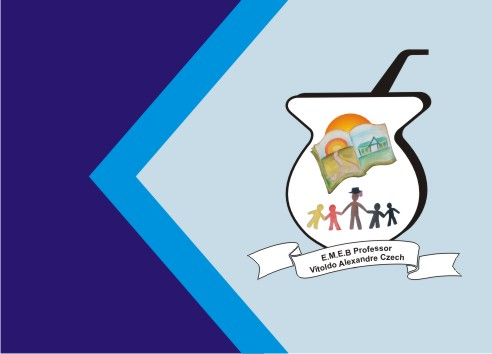 ATIVIDADE DE INGLÊS - 2º ANOCATANDUVAS, AUGUST 23RD  2021TODAY IS MONDAY THIS IS MY FAMILY – ESTA É MINHA FAMÍLIALEIA, OBSERVE E COMPLETE AS FRASES.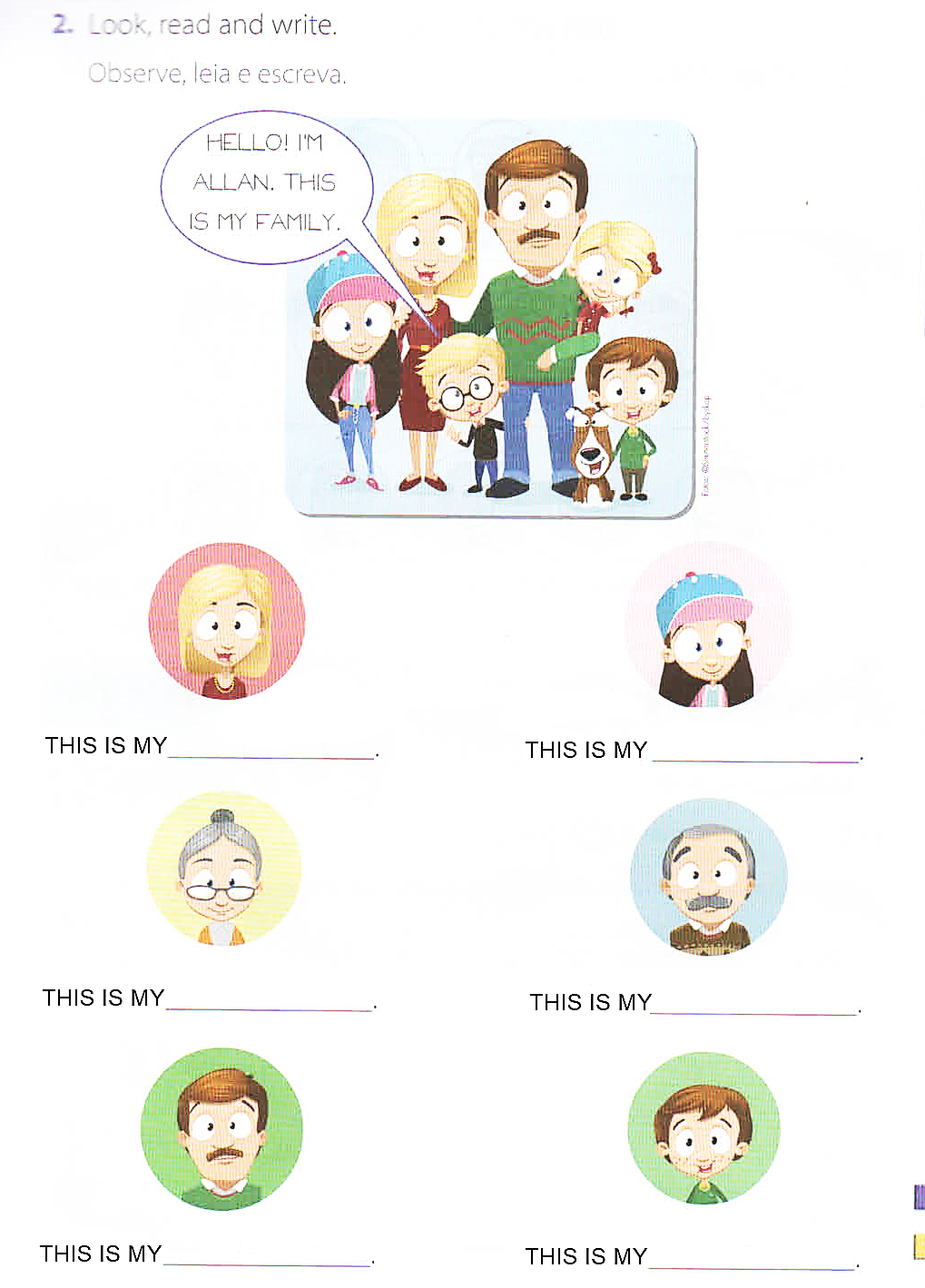 